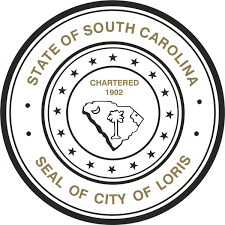 AGENDAPUBLIC SAFETY COMMITTEE MEETINGCITY HALL - ZOOMTUESDAY, AUGUST 11, 2020 6:00 PMCALL TO ORDER:INVOCATION PLEDGE OF ALLEGIANCEROLL CALLBUSINESSPOLICE DEPARTMENT REPORTFIRE DEPARTMENT REPORTSALE OF EXISTING LIGHT RESCUE TRUCKALLOCATION OF PROCEEDS FROM SALE OF LIGHT RESCUE TRUCK TO PURCHASE EQUIPMENTDISCUSSION OF APPOINTMENT OF ASSISTANT FIRE CHIEFPUBLIC & PRESS COMMENTSADJOURNMENTJoin Zoom Meetinghttps://zoom.us/j/7726930847?pwd=TWFqZDJwdmRtMHUrSXZJcTlHY2szUT09Meeting ID: 772 693 0847Passcode: LorisCityDIAL: 1-929-205-6099MEETING ID: 772 693 0847PASSCODE: 366466